Kære underviser.Herunder finder du et vendespil som du og elever kan spille som forberedelse til jeres Tivoli besøg. Vi foreslår at I printer spillet og klipper dem ud således at der er nok til at eleverne kan spille i grupper af tre elever. Eleverne spiller spillet som et almindeligt vendespil, men skal hver gang de finder et match skrive eller tegne 2 ting der falder dem ind når de ser på tegningen. Når alle grupper er færdige samler læren alle brikkerne sammen. Brikkerne deles nu i bunker med ens billeder på. Nu deles brikkerne ud således at en grupper sidder med et spil kun bestående af ”Rasmus Klump og Harlekin” en anden grupper sidder med ”Tårnet” og så fremdeles. Spillet skal nu spilles ved at de skal finde de ens beskrivelser som de andre grupper har skrevet. Efter spillet kan man tage en snak om de havde nogle ideer til hvad man ellers kunne have skrevet på kortet.God fornøjelse 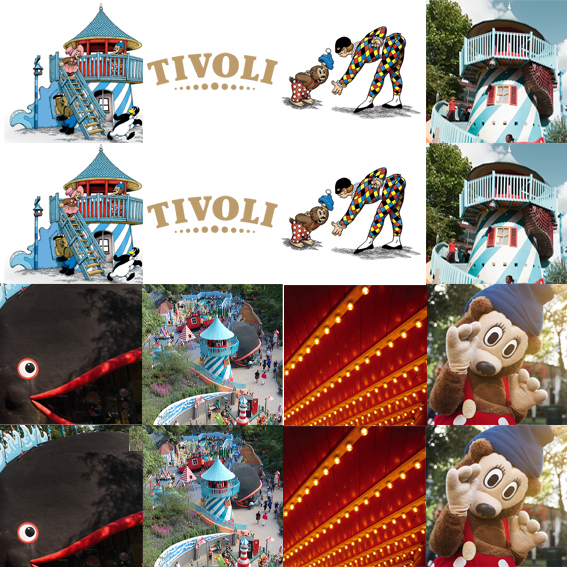 